Solution SketchesMidterm2 ExamCOSC 4335 Data MiningApril 7, 2016Your Name:Your student id: Problem 1 --- Computing Entropy using R [11]Problem 2 --- Tree Models and Classification in General [16]Problem 3 --- K-NN and SVM [9]Problem 4 --- DBSCAN [6]Problem 5 --- Analyzing DBSCAN Clustering Results using R [10]:Grade: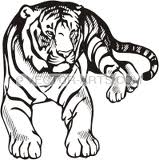 The exam is “open books” and use of computers (but not e-mail) is allowed and you have 75 minutes to complete the exam. The exam will count approx. 14-19% towards the course grade. Computing Entropy using R [11]Write a function H in R, whose input is a vector of class proportions of arbitrary length called v (v contains O and positive numbers whose sum is exactly one) and returns the entropy of  for v; e.g. v<-c(0.5, 0.25, 0.25, 0)H(v)would return: 0.5*log2(2) + 2*1/4*log2(4) + 0=1.5Remark: Values of 0 in the input vector do not make any contributions to the overall entropy—their contribution is 0; therefore, make sure when you write the code of the H function that you do not compute 0*log2(0) as this will return NA.H <- function(v){H <- 0for(i in 1:length(v)){if(v[[i]] != 0){          	H<- v[i]*log2(1/v[i])+ H}        }    return(H)}2) Tree Models and Classification in General [16]Compute the Gini-gain for the following decision tree split[5] (compute the exact value; just giving the formula will only obtain partial credit)(2,2,2)		(0,1,2) (2, 1, 0)Gini-Before=1-3*(1/3)**2=2/3Gini-After= 2*0.5*(1-(1/3)**2-(2/3)**2)=4/9Gini-gain=2/3-4/9=2/9b) Compare decision trees support vector machines, k-nearest neighbor and support vector machine with respect to the shape and number of decision boundaries they employ in their respective classification models? [4]SVM uses a single decision boundary, Decision trees and k-NN use multiple decision boundaries.[1.5]SVM uses a hyperplane [0.5], decision trees uses axis-parallel decision boundaries[1; rectangular is also okay), for kNN the decision boundaries are composed of edges of the convex polygons that are part of the Voronoi Tessalation[1]. c) Why is pruning important when using decision trees? What is the difference between pre-pruning and post pruning? [4]To come up with a decision tree that uses the correct amount of model complexity to avoid under and overfitting. [1.5] to avoid overfitting is also correct answer! Prepruning: directly prevents a tree from growing too much by using stricter termination conditions in the decision tree induction algorithm [1]Postpruning; Grows a large tree and then reduces it in size by replacing subtrees by leaf nodes[0.5] based on an estimate of the generalization error[1]; e.g. by using a validation set. d) How does 2-fold cross validation work? [3]solution template only: Subdivide the data into two sets of equal size[1], subdivide …. into training set/test set   pairs as follows:… [1] Accuracy is determined…[1]3) kNN and SVMs [9]a) What are the characteristics of hyperplanes that support vector machines learn from a training set? [3]The hyperplane separate the examples of the 2 classes, such that the examples of one class are on one side of the hyperplane and the examples of the other class are on the other side of the hyperplane[1.5].The obtained hyperplane has the widest margin[1]---the empty space that separates the examples of the two classes is maximized! [0.5]b) Give a sketch how a 3-nearest neighbor classifier determines the class of an example [4].  No solution given! c) kNN is a lazy classification approach; what are the disadvantages of  kNN’s lazy classification approach? [2] time consuming [1]as no true model exists, it will be difficult to explain/demo/understand how the model works to a domain expert [1]4) DBSCAN [6]a) What is a border point when using DBSCAN? [2]A point that is not a corepoint [1], but which is within the radius of a corepoint [1]b)  You run DBSCAN with eps=0.5 and minpoints=5 for a dataset and DBSCAN creates 3 clusters and 10% of the objects in the dataset are outliers. Now you run DBSCAN for eps=0.7 and minpoints=5. How, do you expect the clustering result to change? [4]Usually, there will be more core points as the radius is increased and therefore less outliers/noise points [2] New clusters might appear and neighboring clusters might be merged into a single cluster[2]; consequently, it is not clear if the number of clusters will increase, decrease, or remain the same. 5) Analyzing DBSCAN Clustering Results using R [10] Write an R-function odbscan(ds,eps,minp) that clusters dataset ds using dbscan with parameters eps and minp and returns the percentage of outliers of the clustering result. Reminder: cluster 0 contains the outliers of a dbscan-clustering; however, if the obtained clustering does not contain any outliers cluster 0 is not created by dbscan, and the function odbscan should return 0 in this case! For example, let us assume you callodbscan(iris[1:4],0.15,3) and the function returns [1] 0.8266667This would indicate the DBSCAN- clustering of the iris flower dataset for eps=0.15 and minp=3 contains 82.7% outliers; that is, 82.7% of the Iris-flower objects belong to cluster 0. odbscan<-function(ds, eps, minp) {	res <- dbscan(ds, eps, minp)	cluster0 <- 0for (i in 1:length(res$cluster))	{     if (res$cluster[i]==0)	  cluster0 <- cluster0+1	}return (cluster0/nrow(ds))}Or more elegantly without the loop using R vector operations:sum(res$cluster==0)